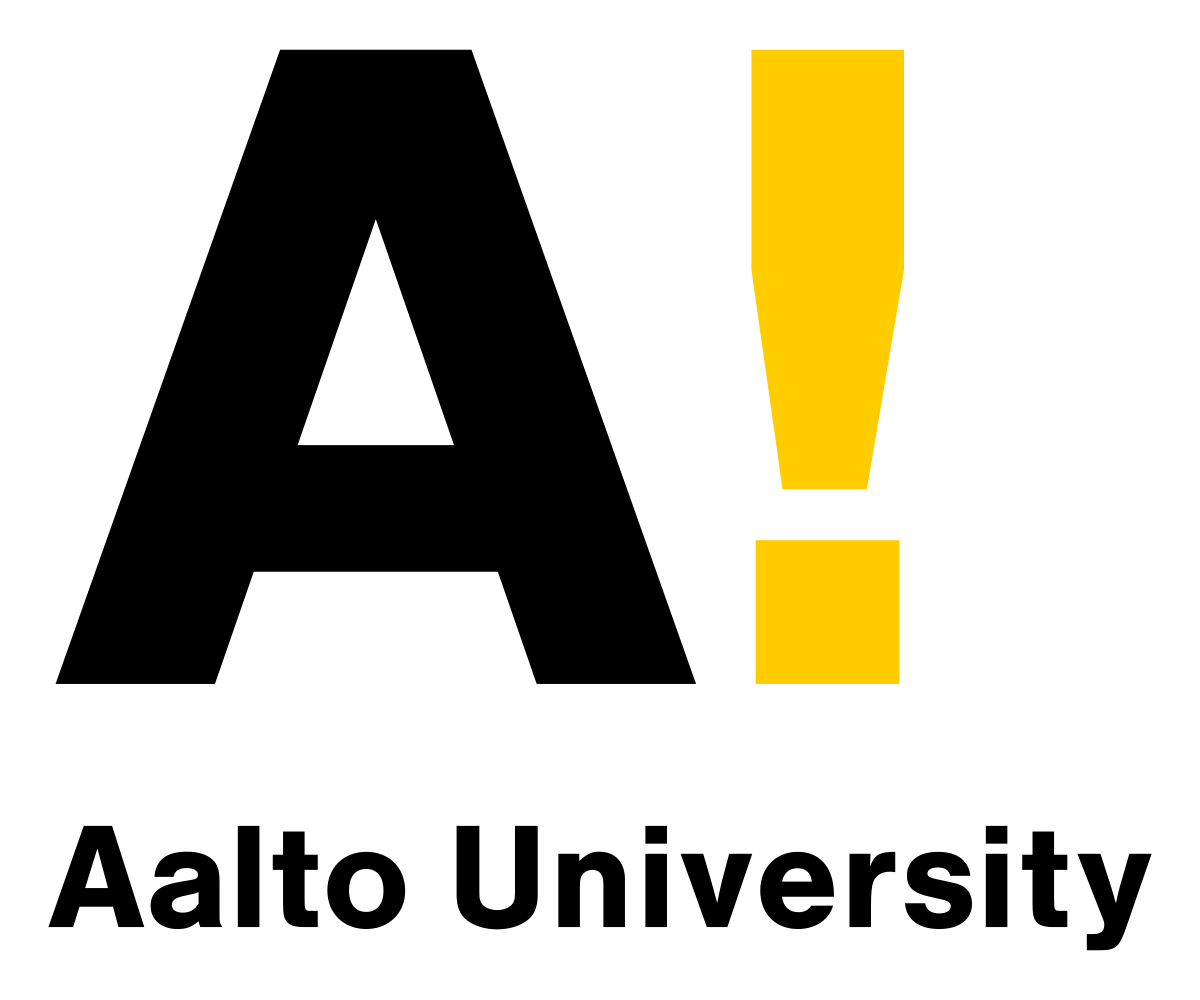 Welcome to your online resource MyLab Accounting which supports your textbook in this course.  To make it easier your school has purchased access for all students.  MyLab Accounting will offer you unlimited practice via a Study Plan that allows you to test yourself and practice with guided help me solve this support.  You will find many videos, spreadsheets and animations in the multimedia library to improve your understanding.  Your teacher will also deliver assignments directly in MyLab Accounting.New Students:Use this direct course link https://mlm.pearson.com/enrollment/derichs77035Go to mlm.pearson.com and enter the CourseID: derichs67032 Create a Log in Name using your university emailUse the Access code shared by your instructorWhen you log in you will see your course.If you have Pearson Account from another course:Please go to mlm.pearson.comLog in to your account with your previous username/password or use forgot password under the Sign In to reset your account.Use the Enroll in a Course ButtonUse the New Course ID derichs77035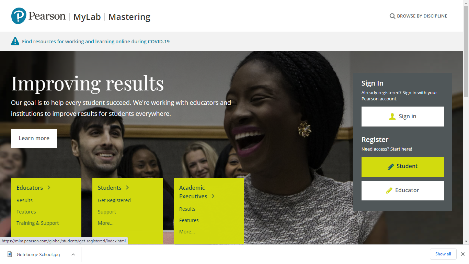 Any problems please reach out to our 24/7 support help https://support.pearson.com/getsupport/s/contactsupport